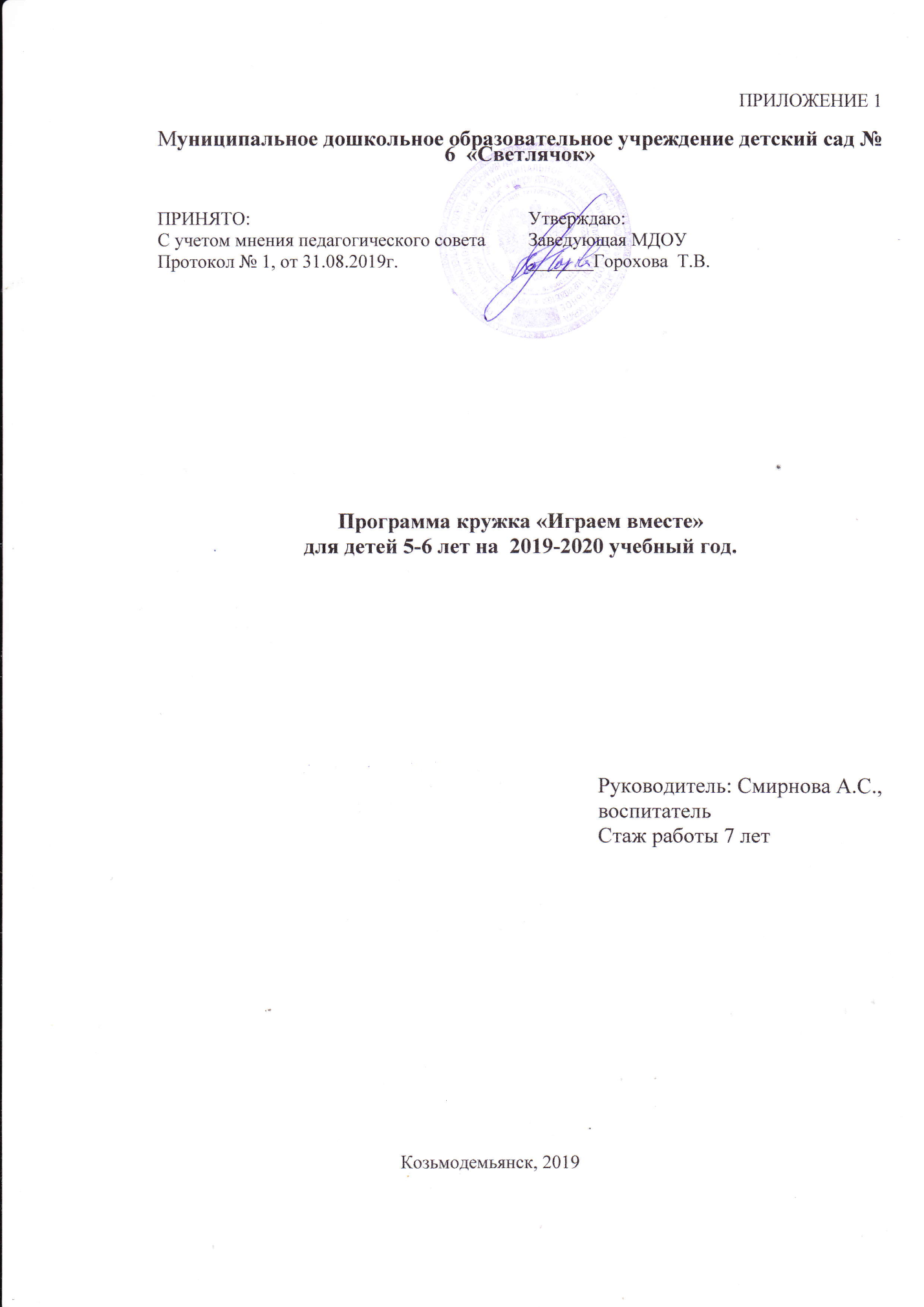 Рабочая программа кружка «Играем вместе»Пояснительная запискаОсобой формой общественной жизни дошкольников является игра, в которой они по желанию объединяются, самостоятельно действуют, осуществляют свои замыслы, познают мир. Самостоятельная игровая деятельность способствует физическому и психическому развитию ребенка, воспитанию нравственно-волевых качеств, творческих способностей. Игровая деятельность является основной деятельностью детей в возрасте 3-4 лет, именно через игру ребенок постигает мир, учится творчески-преобразовательной деятельности, постигает систему межличностных отношений, осваивает социальные роли. Игра – это специфическая, объективно развивающая способности, деятельность, которая используется взрослыми в целях воспитания дошкольников, обучения их различным действиям, способам и средствам общения. В игре формируются все стороны личности ребенка. Особенно в тех играх, которые создаются самими детьми – творческих или сюжетно-ролевых. Дети воспроизводят в ролях все то, что видят вокруг себя в жизни и деятельности взрослых. В игре у ребенка формируются те стороны психики, от которых зависит, насколько впоследствии он будет преуспевать в учебе, работе, как сложатся его отношения с другими людьми.Игра для ребенка — важный момент его развития. Играя, ребенок познает мир, определяет себя в этом мире свою роль в семье, в коллективе. Игры вносят в душу ребенка веселье и радость и одновременно содействуют укреплению его организма. В отличие от гимнастики, в активных играх в полной мере проявляются инициатива ребенка, его творческие способности. За игрой ребенок приобретает множество неоценимых качеств: ловкость, наблюдательность, фантазию, память. Игра стимулирует и самые разные способности: умение сравнивать, комбинировать, размышлять, анализировать.В детской игре воображение не только ярко проявляется, но и развивается более эффективно, чем в других видах деятельности. Играя, ребенок создает новые образы, а самое главное, — причудливо комбинирует старые.Чтобы понять внутренний мир ребенка, нужно изучить язык игры. В игре дети «говорят» с помощью игрушек, игровых действий, сюжета, ролей. По мнению некоторых ученых, у игры есть особый символический язык, который нуждается в специальном толковании.Играя, ребенок легче устанавливает связь с миром взрослых и с миром вообще, у него появляются навыки внутреннего диалога, необходимого для продуктивного мышления.В игре развивается самосознание детей — то, как он относится к самому себе, кем он себя считает, как себя называет.Цель: Повысить речевую активность детей дошкольного возраста, через организацию хороводных, подвижных  игр, воспитывать интерес и любовь к  играм разных народов.ЗАДАЧИ:познакомить детей с разнообразием хороводных игр, подвижных игр и возможностью использовать их при организации досуга;формировать умение самостоятельно выбирать, организовывать и проводить подходящую игру с учётом особенностей ребенка, условий и обстоятельств;развивать: сообразительность, речь, воображение, коммуникативные умения, внимание, ловкость, сообразительность, инициативу, быстроту реакции, и так же эмоционально-чувственную сферу;воспитывать культуру игрового общения, ценностного отношения к подвижным играм как наследию и к проявлению здорового образа жизни. Приобщение к русской культуре через народные игры.1.Дать детям знания о русских народных играх, о богатстве их содержания и правилах проведения.2.Формировать устойчивое, заинтересованное, уважительное отношение к русской культуре через народные игры.3.Научить детей играть в русские народных игры, формировать желание играть самостоятельно.4.Воспитывать нравственные качества: доброту, честность, справедливость, взаимовыручку, умение играть в коллективе.5.Развивать физические качества: ловкость, выносливость, быстроту и красоту движений, сноровку.6.Расширять словарный запас детей через речевой материал, используемый в играх.Прогнозируемые результаты в освоении программы:- дети научаться эмоционально откликаться на игру, предложенную взрослым; общаться с ним в диалоге;- подражать действиям взрослого с предметами;- самостоятельно выполнять игровые действия с предметами, осуществлять перенос действий с объекта на объект;- ребенок пытается сдерживать свои импульсы, желания, учится приспосабливать их к правилам группы;- ребенок дожидается свой очереди в игре, умеет слушать.Календарно – тематическое планирование занятий кружкаСписок используемой литературы:https://sport.wikireading.ru/4039https://infourok.ru/kartoteka-narodnih-igr-dlya-detey-doshkolnogo-vozrasta-3150058.htmlhttps://nsportal.ru/detskiy-sad/razvitie-rechi/2019/12/07/kartoteka-horovodnye-igryhttps://www.maam.ru/detskijsad/podvizhnaja-igra-my-topaem-nogami.html.https://www.maam.ru/detskijsad/podvizhnaja-igra-my-topaem-nogami.htmlЛ.И. Пензулаева "Подвижные игры и игровые упражнения для детей 5-7 лет"https://tanci-palitra.com.ua/index.php?route=article/article&article_id=9ДатаТемаЦельИсточникОКТЯБРЬОКТЯБРЬОКТЯБРЬОКТЯБРЬ1Хороводная игра "Флажок"учить детей стоять в кругу и выполнять действия , подпевать песенку.https://tancipalitra.com.ua/index.php?route=article/article&article_id=92Хороводная игра « Пузырь»учить детей стоять в кругу и выполнять действия , подпевать песенку. упражнять в согласовании приседания со словами и проговаривании слов – раздувайся пузырь, звука ш-ш-ш.https://infourok.ru/kartoteka-narodnih-igr-dlya-detey-doshkolnogo-vozrasta-3150058.html3Хороводная игра «Колпачок»учить детей браться за руки , выполнять движения , согласно тексту игры4Хороводная игра «Карусель».Учить детей согласовывать движения со словами стихотворения, реагировать на словесный сигнал педагогаhttps://infourok.ru/kartoteka-narodnih-igr-dlya-detey-doshkolnogo-vozrasta-3150058.htmlНОЯБРЬНОЯБРЬНОЯБРЬНОЯБРЬ1Хороводная игра "Мышки"развивать у детей выдержку, умение согласовывать движения со словами, ловкость. Упражняться в беге и приседании, построении в круг и ходьбе по кругу. Способствовать развитию речьhttps://www.maam.ru/detskijsad/kartoteka-podvizhnyh-igr-dlja-starshih-doshkolnikov-909631.html2Хороводная игра « Мы матрешки»Учить детей выполнять движения  согласно тексту песенкиhttps://www.maam.ru/detskijsad/podvizhnaja-igra-my-topaem-nogami.html3Хороводная игра «Круг кружочек»чить детей ходить по кругу, держать ровный круг.https://www.maam.ru/detskijsad/podvizhnaja-igra-my-topaem-nogami.html4Калпочек Обучение детей различным танцевальным движениям. Воспитание дружеских отношений друг к другу.https://www.maam.ru/detskijsad/podvizhnaja-igra-my-topaem-nogami.htmlДЕКАБРЬДЕКАБРЬДЕКАБРЬДЕКАБРЬ1Подвижная игра "Два мороза"Развить навыки пространственной ориентации, быстроту и ловкость, развивать речь, учиться играть по правилам.Л.И. Пензулаева "Подвижные игры и игровые упражнения для детей 5-7 лет" с 382 Ирга "Мы - веселые ребята" упражнение в беге в разных направлениях, развивать речь.Л.И. Пензулаева "Подвижные игры и игровые упражнения для детей 5-7 лет" с 403Игра " Космонавты"Закрепить умение быстро ориентироваться в пространстве, действовать по сигналу воспитателя, быть внимательным, развивать речь.Л.И. Пензулаева "Подвижные игры и игровые упражнения для детей 5-7 лет" с 414Игра " Горелки"Упражняться в беге, ориентироваться на сигнал, развивать речьЛ.И. Пензулаева "Подвижные игры и игровые упражнения для детей 5-7 лет" с 465Игра "Мышеловка"Развитие двигательной активности детей, развивать у детей выдержку, умение согласовывать движения со словами, ловкость. Упражняться в беге и приседании, построении в круг и ходьбе по кругу. Способствовать развитию речьЛ.И. Пензулаева "Подвижные игры и игровые упражнения для детей 5-7 лет" с 8ЯНВАРЬЯНВАРЬЯНВАРЬЯНВАРЬ1Игра "Затейники"Учить детей согласовывать свои действия с действиями своих товарищей, развивать находчивость, фантазию.Л.И. Пензулаева "Подвижные игры и игровые упражнения для детей 5-7 лет" с182Игра " Угадай, чей голосок?"Развитие слухового восприятия, умение различать голоса сверстниковЛ.И. Пензулаева "Подвижные игры и игровые упражнения для детей 5-7 лет" с 143Игра "Гуси лебеди"Упражнять в беге с увертыванием, в ловле. Закреплять умение выполнять действия взятой на себя роли. Согласовывать слова с игровыми действиями.Л.И. Пензулаева "Подвижные игры и игровые упражнения для детей 5-7 лет" с 20ФЕВРАЛЬФЕВРАЛЬФЕВРАЛЬФЕВРАЛЬ1Игра "У медведя во бору"В процессе игры учить ходить равномерным шагом, ловко бегать с изменением направления бега.Л.И. Пензулаева "Подвижные игры и игровые упражнения для детей 5-7 лет" с 532Игра "Карасуль"Обучение детей умению двигаться в соответствии со словами.Воспитание интереса к хороводным играм.Л.И. Пензулаева "Подвижные игры и игровые упражнения для детей 5-7 лет" с 543Игра «Капуста» развивать ловкость движений. Развивать самостоятельность, целенаправленность и саморегуляцию собственных движенийhttps://infourok.ru/kartoteka-narodnih-igr-dlya-detey-doshkolnogo-vozrasta-3150058.htmlМАРТМАРТМАРТМАРТ1Ходит "Ваня»учить стоять в кругу, подпевать песни, воспитывать доброжелательное отношения друг к другу.https://nsportal.ru/detskiy-sad/razvitie-rechi/2019/12/07/kartoteka-horovodnye-igry2 «Водяной»формирование позитивных установок к различным видам труда и творчества.https://infourok.ru/kartoteka-narodnih-igr-dlya-detey-doshkolnogo-vozrasta-3150058.html3Мы топаем ногами Обучение детей умению четко произносить слова. Воспитание двигательной активности.https://www.maam.ru/detskijsad/podvizhnaja-igra-my-topaem-nogami.html4Заря-заряница»Обучение детей умению четко произносить слова. Развитие силы бега. Воспитание интереса к игре.https://nsportal.ru/detskiy-sad/razvitie-rechi/2019/12/07/kartoteka-horovodnye-igryАПРЕЛЬАПРЕЛЬАПРЕЛЬАПРЕЛЬ1Русская народная игра «Лягушка»оспитывать у детей чувство товарищества, развивать ловкость, внимание. https://www.maam.ru/detskijsad/kartoteka-podvizhnyh-igr-dlja-starshih-doshkolnikov-909631.html2Русская народная игра «Кот и мыши»развивать у детей выдержку, умение согласовывать движения со словами, ловкость. Упражняться в беге и приседании, построении в круг и ходьбе по кругу. Способствовать развитию речьhttps://www.maam.ru/detskijsad/kartoteka-podvizhnyh-igr-dlja-starshih-doshkolnikov-909631.html3«Бабка - Ежка»бучение детей умению двигаться в соответствии со словами. Воспитание дисциплинированностиhttps://nsportal.ru/detskiy-sad/razvitie-rechi/2019/12/07/kartoteka-horovodnye-igry4Колечко воспитание доброжелательного отношения друг к другуhttps://infourok.ru/kartoteka-narodnih-igr-dlya-detey-doshkolnogo-vozrasta-3150058.htmlМАЙМАЙМАЙМАЙ1У Маланьи у старушкиигра, направленная на формирование уверенного поведения, повышения самооценки.https://nsportal.ru/detskiy-sad/razvitie-rechi/2019/12/07/kartoteka-horovodnye-igry2народная игра «Дедушка седой».https://sport.wikireading.ru/40393Хороводная игра «Как у наших у ворот»Стараться быть дисциплинированными, подчиняться правилам игры.https://sport.wikireading.ru/40394Игра «жучок - паучок»развитие внимательности, сообразительности, памяти, наблюдательности, ловкости, быстроты реакции;https://sport.wikireading.ru/4039